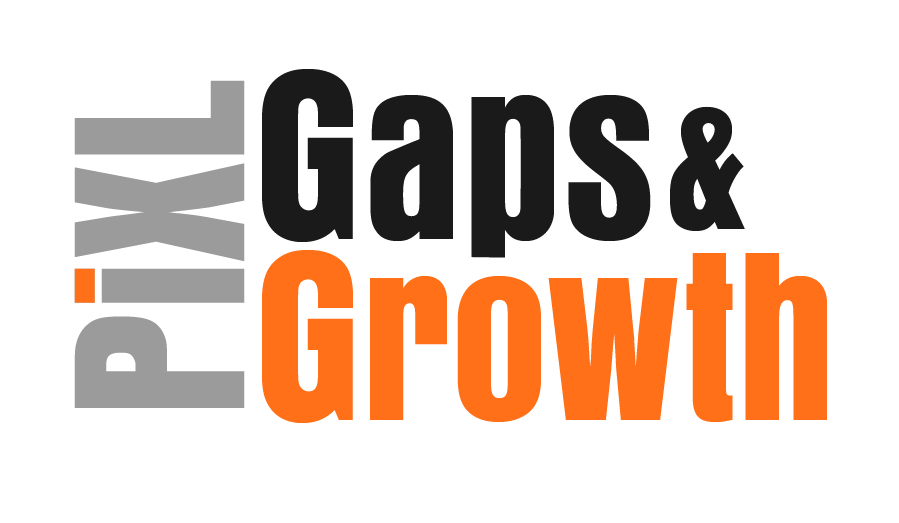 Hello!Even in the best of times, not everything goes to plan. Things happen – things we cannot control - which affect our learning. It is nothing to worry about. We all have strengths and weaknesses; we all have to work hard to achieve our goals. Remember, your teachers know what you are good at and they know what you find difficult. They will support you.In all subjects you learn at school, or college, there are important concepts and ideas which help you to understand a topic and provide the foundations for future learning. If you don’t have solid foundations, the rest of your knowledge will be unstable and not as secure as it could otherwise be.The purpose of this workbook is to make sure your foundations are stable so that you can build the rest of your learning on it and have the strongest bank of knowledge and skills as possible.Creating a stable foundation takes regular practice. We hope that this booklet will help you on your journey.So, let’s practise!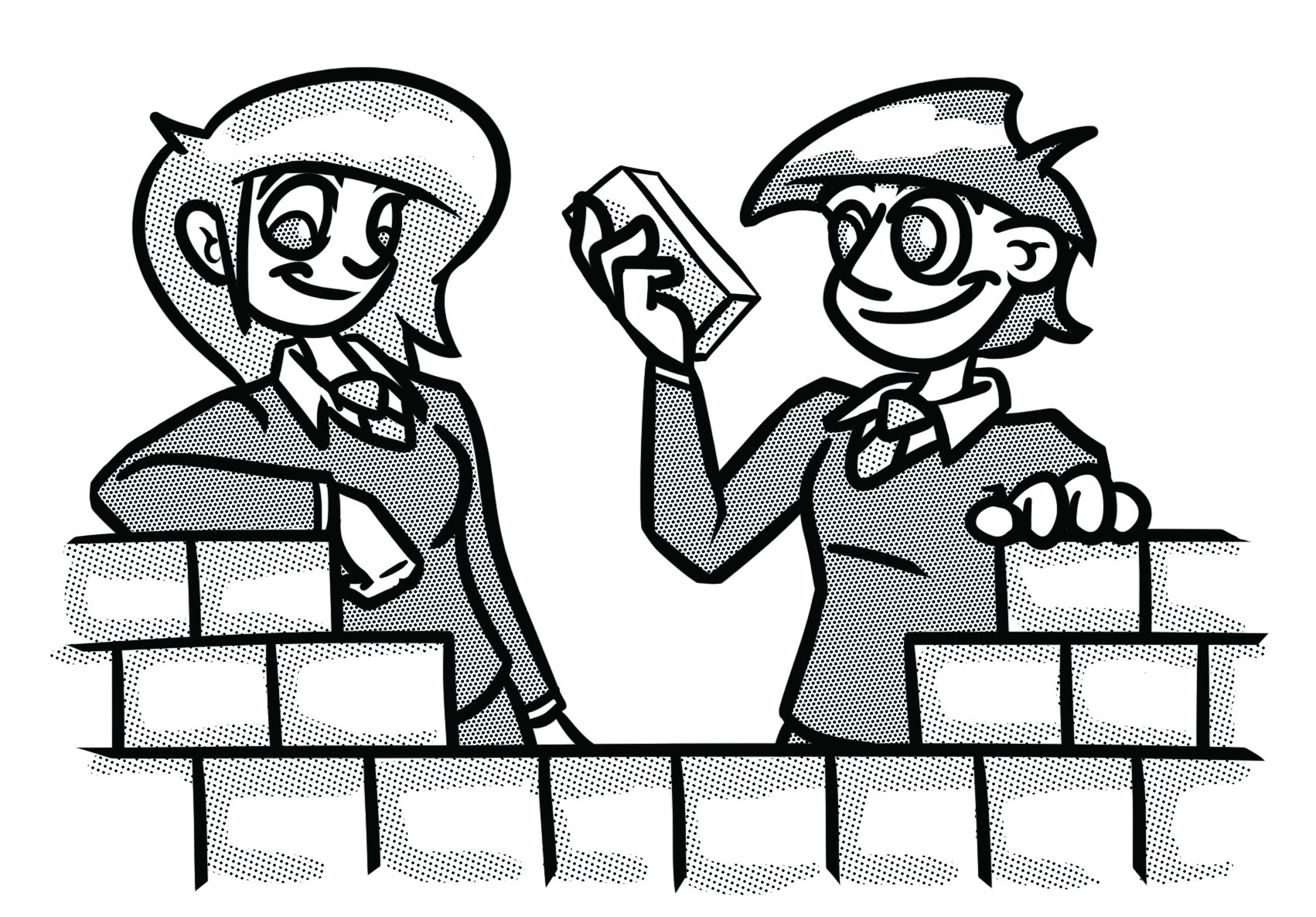 How to use this bookletRead the ‘recapping the foundations’ section of the booklet (see below). You can refer to this when you answer the questions.Answer the questions in the brick walls on pages 5 and 6 - start at the bottom of each wall.When you have answered the question in a brick, colour it in red, amber or green depending how confident you feel.Recapping the foundationsSolving simultaneous equationsBoth linearLabel the equations. Multiply one or both equations to make the coefficients of  or  the same. Then decide if you need to add or subtract the equations. One linear, one quadratic. Rearrange the linear, and substitute into the quadratic  Expand and solve the quadratic 𝟎Factorise or solveFinally, substitute into the linear equation and solve - pairing values… Solving quadraticsFactorising.Put it into brackets, taking care with any negative numbers.So, either… 	Changing the subjectThe subject of a formula is the term on its own. Make 𝒙 the subject of:		 Subtract 3𝑦 from both sides:    	 Then divide both sides by 2:		Ratio in contextFor any ratio question, always start by underlining the key words. Then, find the instruction - what is the question asking you to do? Next draw a diagram. This might be a bar model or a table to help you. Finally, make sure your solution is clear. This is KIDS Rules!Beth has 600 counters.  of the counters are yellow.75% of the remainder are red.    The rest of the counters are green.Beth is given some more red counters.Now the ratio of the number of green counters to the number of red counters is 1:4. How many red counters was Beth given?Once you have identified the key information and the instruction, draw this as a bar model.Strengthening the foundationsWhen a builder builds a brick wall, they start with the foundations at the bottom. On the wall below, the activities at the bottom are easier and they become more difficult as you move up the wall and build on the foundations you started with. Start with the activities at the bottom and work your way up the wall. RAG-rate each brick you complete by colouring it in red, amber or green to represent how confident you felt about that task.QuestionsQuestion 1.Using the diagram below, write a question and a mark scheme. Perimeter = 11 cm			Perimeter = 21 cmQuestion 2.Using the information in the diagram, write a question and mark scheme.Question 3.In maths it is crucial that we have a method for checking our answers. This might be working backwards or undoing what you have already done.All four questions below have the answer 40. Can you find a way to fill in the gaps?Question 4.Write a question involving ratio based on the diagram below. You need to include a mark scheme.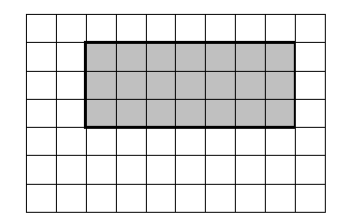 Write a question for the diagram in ‘Question 1’ on page 7.Using the information in ‘Question 2’ on page 7, write a question and mark scheme.Bobbi is 3 years older than Sue. Their ages added together equal 51. Calculate Sue’s age.Find the value of the two distinct numbers  and , if:-  is two less than -  is equal to the square of Write a question with the answer:Solve simultaneously:Solve simultaneously:A rectangle has a perimeter of 32cm. Its length is 4cm longer than its width. What is its width?Make  the subject:Solve simultaneously:Write a revision page for solving quadratics, including all key points, and give two examples.Write a list of instructions for solving the simultaneous equations below.Make  the subject:Expand:Solve:Solve simultaneously:At a concert the ratio of adult men to adult women is 6 : 5. The ratio of adult women to children is 7 : 3. Show that less than half of the people at the concert are men.Complete ‘Question 3’ on page 8.Use ratio to write a question for the diagram shown in ‘Question 4’ on page 8.Using the following information, write a question and mark scheme:In a gym, the ratio of men to women is 2 : 3. 50% of the men are under 30, and  of the women are under 30.Make a scale drawing of a room in your house, include the area of the walls and calculate the volume.Write a revision page on solving ratio problems in context, what are the key points to remember?The points A, B, C and D lie in order on a straight line such that:AB : BD = 4 : 3  AC : CD = 3 : 11Find A:B:C:DThe ratio of men to women is5 : 3. 30% of the men are under 25, and 20% of the women are under 25. What percentage of all the people in the office are under 25?Joe makes a model of a house. The measurements of the actual house are ten times bigger than the measurements of the model. What is the scale of his model?Use the information above to decide who has travelled furthest:Uzma ran 8 miles.Janet ran 10 kilometres.It takes 12 people 6 hours to chop down the trees in the field. How long would it take 18 people?1 foot = 12 inches.Andy is 74inches tall. How tall is Andy in feet and inches?There are some sweets in a box.  of the sweets are toffee and the rest are chocolate.Write the ratio in the form 1:n.Tom and Harry share a box of chocolates in the ratio 2:3.What fraction of the chocolates does Tom have?Ella, Lucy and Daisy share some sweets in the ratio3 : 4 : 9.Daisy gets 24 more sweets than Ella.How many sweets does each person get?Share £200 in the ratio1: 2 : 5.